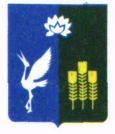 МУНИЦИПАЛЬНЫЙ КОМИТЕТЧкаловского сельского поселенияСпасского муниципального районаРЕШЕНИЕ «21»  февраля  2018 года  	                    с. Чкаловское			              № 128О рассмотрение протеста прокурора г. Спасска-Дальнего  на решение муниципального комитета Чкаловского сельского поселения от 16.03.2016 г. №43 «Об утверждении Порядка и условий командирования выборных должностных лиц Чкаловского сельского поселения и муниципальных служащих Чкаловского сельского поселения в служебные командировки»      Рассмотрев протест прокурора г. Спасска-Дальнего от  28.12.2017 года №7-4-2017/5894  на решение муниципального комитета Чкаловского сельского поселения от 16.03.2016 г. №43 «Об утверждении Порядка и условий командирования выборных должностных лиц Чкаловского сельского поселения и муниципальных служащих Чкаловского сельского поселения в служебные командировки», руководствуясь Уставом Чкаловского сельского поселения, муниципальный комитет Чкаловского сельского поселенияРЕШИЛ:1.  Протест прокурора г. Спасска-Дальнего от  28.12.2017 года №7-4-2017/5894  на решение муниципального комитета Чкаловского сельского поселения от 16.03.2016 г. №43 «Об утверждении Порядка и условий командирования выборных должностных лиц Чкаловского сельского поселения и муниципальных служащих Чкаловского сельского поселения в служебные командировки» оставить без удовлетворения.2.  Настоящее решение вступает в законную силу с момента его подписания.Председатель муниципального комитетаЧкаловского сельского поселения                                                    _________ Ухань О.А.